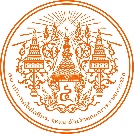 แบบฟอร์มขอรับค่าสนับสนุนค่าใช้จ่ายสำหรับการนำเสนอบทความวิจัยลงตีพิมพ์ในวารสารวิชาการระดับนานาชาติ วิทยาลัยนวัตกรรมการผลิตขั้นสูง สจล.**โปรดพิมพ์หรือกรอกข้อความด้วยตัวบรรจง**1.รายละเอียดผู้ขอรับค่าสนับสนุนการตีพิมพ์บทความ       ผู้เขียนชื่อแรก (first author)     ผู้จัดทำบทความต้นฉบับ (corresponding author)        ผู้เขียน (author) ชื่อ–สกุล (ไทย) นาย/นาง/นางสาว.......................................................................................................                   (อังกฤษ) Mr./Mrs./Miss............................................................................................................      ตำแหน่งทางวิชาการ...............................................................		           โทรศัพท์.....................................โทรสาร...................................... E-mail.................................................2. รายละเอียดบทความวิจัยที่ได้รับการตีพิมพ์ในวารสารวิชาการระดับนานาชาติ ชื่อบทความ..................................................................................................................................................................................................................................................................................................ชื่อวารสารวิชาการระดับนานาชาติ............................................................................................................................................................................................................................................................วันที่ได้รับการตอบรับตีพิมพ์ (accepted date) …………………………………………………………………….วารสารดังกล่าวปรากฏอยู่ในฐานข้อมูล WOS  หรือไม่        อยู่             ไม่อยู่        ได้รับการจัดลำดับ Quartile ปี........ระดับ  Q1  Q2  Q3  Q4  (หากไม่มีระดับ Q ให้        เว้นว่างไว้)            วันที่ตรวจสอบการจัดระดับ Quartile (วัน /เดือน /ปี) ……………………………………..       ค่า Impact factor …………………………………………………….ขออนุมัติการสนับสนุนค่าใช้จ่ายสำหรับการนำเสนอบทความวิจัยลงตีพิมพ์ (Page Charge) ในวารสารวิชาการระดับนานาขาติจำนวน...........................บาท   ตามประกาศ ประกาศวิทยาลัยฯ เรื่อง  การสนับสนุนค่าใช้จ่าย สำหรับการนำเสนอบทความวิจัยลงตีพิมพ์ (Page Charge) ในวารสารวิชาการระดับนานาชาดิ ด้วยเงินรายได้ข้าพเจ้าขอรับรองว่า1. บทความเป็นไปตามเงื่อนไขของประกาศวิทยาลัยฯ2. รายละเอียดและข้อมูลที่กรอกทั้งหมดข้างต้นเป็นความจริงทุกประการ3. ทั้งนี้ได้แนบหลักฐานหนังสือตอบรับให้ลงตีพิมพ์จากกองบรรณาธิการหรือเจ้าของวารสารวิชาการ    และใบแจ้งหนี้ค่าใช้จ่ายสำหรับการตีพิมพ์                                      ลงชื่อ     	............................................................................ 	(			)              วันที่.............เดือน....................พ.ศ.................-2-เกณฑ์การให้การสนับสนุน วิทยาลัยนวัตกรรมการผลิตขั้นสูงจะให้การสนับสนุนบทความวิจัยแบบสมบูรณ์(Full Paper หรือ Regular Paper) ที่นำเสนอลงตีพิมพ์ในวารสารวิชาการระดับนานาชาติที่ปรากฏอยู่ในฐานข้อมูลสากล WoS หรือ SJR โดยให้เบิกจ่ายเท่าที่จ่ายจริงและไม่เกินวงเงินที่กำหนดตามระดับค่า Impact Factor ของวารสารวิชาการนั้น ดังนี้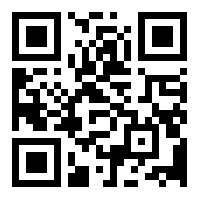 ค่า Impact factorการสนับสนุนค่าใช้จ่ายสำหรับการนำเสนอบทความวิจัยลงตีพิมพ์ (Page Charge) ในวารสารวิชาการระดับนานาขาติ(บทความละ)น้อยกว่า ๐.๕๐๐ไม่เกิน ๕,๐๐๐ บาท๐.๕๐๐ - ๐.๙๙๙ไม่เกิน ๑๐,๐๐๐ บาท๑.๐๐๐-๑.๔๙๙ไม่เกิน ๑๕,๐๐๐ บาทตั้งแต่ ๑.๕๐๐ ขึ้นไปไม่เกิน  ๒๐,๐๐๐ บาทตั้งแต่ ๑.๕๐๐ ขึ้นไปและบทความอยู่ใน Quartile ๑ ของฐานข้อมูล WoSไม่เกิน ๓๐,๐๐๐ บาท